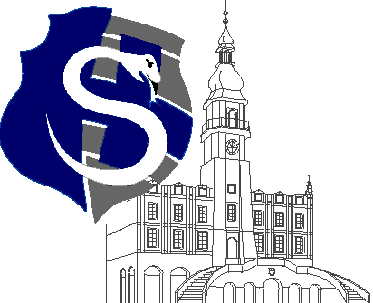 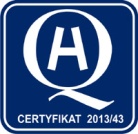 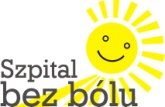 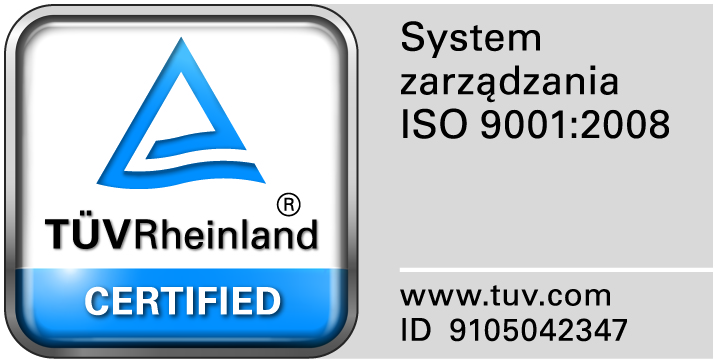 					                                                                                                                  									Zamość 2016-03-30					Wszyscy Zainteresowani WykonawcyDot:  Zapytanie ofertowe na  dostawę  środków czystości oraz płynów profesjonalnych. Zamawiający przesyła treść pytań nadesłanych do w/w postępowania wraz z odpowiedziami:Pytanie nr 1Wzór umowy par. 2 ust. 3 .Prosimy o doprecyzowanie, iż dni robocze dostawy to dni od pon. do piąt. z wyłączeniem soboty.
Odpowiedź:  Wyrażamy zgodę i zgodę i zmieniamy zapis w projekcie umowy.Pytanie nr 2 Wzór umowy par. 5 ust. 2. Prosimy o doprecyzowanie zapisu: "(...) w ciągu 48 godzin (...)" poprzez zapis: "(...) w ciągu 48 godzin roboczych (pon. - piąt.) (...)" .Odpowiedź: Wyrażamy zgodę i zmieniamy zapis w projekcie umowy.